Jellico SDA Church 				  October 			  			  2023123456S – Pastor Pires 	      7Chris Spinolo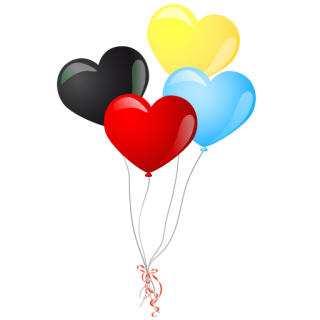 Prayer Meeting – 6 pmEric WilkensSunset – 7:14E – Darryl Wilkens O – Church BudgetSS – Pastor PiresTS – Bob PennGeneral PotluckSunset – 7:13Mark Powell8910111213S – Tom Walters         14Prayer Meeting – 6 pmJCA School Board - 7:15Sunset – 7:04E – Gilbert Green O – Christian Education SS – Regina EscalanteTS – Regina EscalanteHaystacksSunset – 7:03 151617181920S – Pastor Pires           21Delores Chacko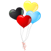 Prayer Meeting – 6 pmBoard of Elders – 7:15Sunset – 6:55E – Steve Boone O – Church Budget SS – Pastor PiresTS – Carolyn TowlesBaked PotatoSunset – 6:54 222324252627S – Gilbert Green        28Prayer Meeting – 6 pmSunset – 6:47E – Chris Spinolo O – GA-C Ministries SS – Kerri BooneTS – David EscalanteSpaghettiSunset – 6:45 293031Be so confident in God’s Plan that you don’t even get upset when things don’t go your way!Be so confident in God’s Plan that you don’t even get upset when things don’t go your way!Bread of Life Pantry – Food Give Away – 4 pmStefania DziewinakiBe so confident in God’s Plan that you don’t even get upset when things don’t go your way!Be so confident in God’s Plan that you don’t even get upset when things don’t go your way!